Date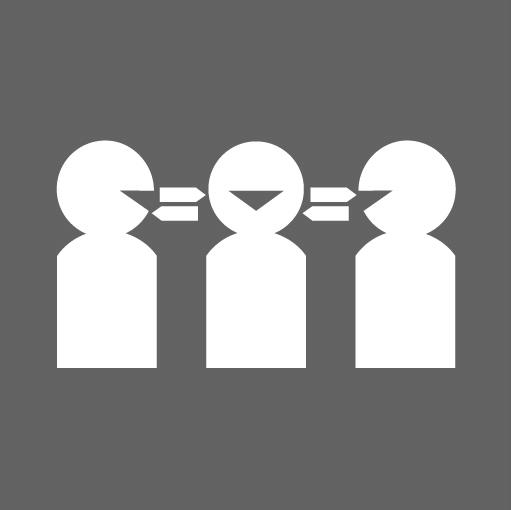 Mr P Patient00 Primary Street Suburb 0000 Need an Interpreter?
 call: (03) xxxx xxxx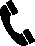 Dear [Title] [Name], You are on a waiting list for the [clinic] clinic. You were referred on [date] by [referrer].We need to check we have the correct information.Do you still need an appointment for this clinic?Are our records correct?Please let us know your preferred method of communication with you.Please return this form within 2 weeks. There is a Reply Paid envelope with this letter. We look forward to hearing from you.Yours sincerely,	ManagerSpecialist Clinics UR and barcodeYes Please keep me on the waiting listNo  Why? For example: seen elsewhere, problem resolved, etc. ________________________________________________________Our recordsYour current details (if different from our records)AddressHome phone Mobile phoneGP nameGP addressGP phone number